356710 СТАВРОПОЛЬСКИЙ КРАЙ АПАНАСЕНКОВСКИЙ РАЙОНс. ВОЗНЕСЕНОВСКОЕ улица Красная № 15  тел. 8(86555)72555 МУНИЦИПАЛЬНОЕ КАЗЕННОЕ ОБРАЗОВАТЕЛЬНОЕ ДОШКОЛЬНОЕ УЧРЕЖДЕНИЕ«ДЕТСКИЙ САД № 9 «ЛАСТОЧКА». Забота о птицах.Зима – трудное время для зимующих птиц, особенно если она суровая и многоснежная. Голодная птица сильно страдает от холода. Нужно поддержать птиц зимой, сделать для них кормушки и не забывать подсыпать в них корм.Зимняя подкормка птиц – довольно старая традиция. Зимой даже лесные птицы начинают тянуться к человеческому жилищу. Голод заставляет на время забыть о естественной осторожности.Подкормка зимующих птиц приносит пользу не только пернатым, но и в обучении и воспитании детей. Дети через беседы, познавательные занятия и наблюдения узнают о различных видах птиц своей местности, узнают характерные особенности внешнего вида, поведения, учатся заботиться о птицах, испытывают радость от осознания того, что, делясь крохами, подкармливая птиц, можно спасти их от гибели.В январе в нашем детском саду была проведена Акция «Каждой пичужке своя кормушка» Родители и дети охотно участвовали в организации и проведении подкормки зимующих птиц: изготавливали совместно кормушки, собирали корм и разрабатывали «птичье меню», тем самым прививая детям знания о пернатых, об их жизни, повадках, поведении и конечно правильному отношению.В Акции «Каждой пичужке своя кормушка» основной целью являлось изготовление кормушек, размещение их на территории детского участка и детского сада, кормление птиц детьми во время прогулки.Родители наших ребятишек ответственно отнеслись к серьезному и нужному делу – изготовлению кормушек. Кормушки изготовлены из деревянного, бросового и природного материала. Многие из них выполнены с особенным проявлением мастерства и творчества и заслуживают особого внимания. Не остались в стороне даже дедушки и помогали внукам в изготовлении кормушек.До сих пор дети и их родители приносят разнообразный корм для птиц: пшено, гречку, семена подсолнечника, семена тыквы, печенье, сухари, и др.).Ребятишки не просто участвовали в развешивании кормушек на деревьях. Время, проведенное на природе, стало для них маленьким праздником: ребята кормили пернатых, приготовленным заранее угощением, рассказывали стихи и разгадывали загадки о птицах.Каждый день мы добавляем в кормушки разный корм. Результатом хорошей подкормки является то, что стайки птиц в ожидании корма держатся на участке детского сада, ждут его. А для того, чтобы дети знали, как называется тот или иной посетитель кормушки, чем он любит полакомиться, мы изучали книги с изображением птиц и советами, проводились познавательные занятия, беседы.Ежедневная подкормка птиц на участке создает хорошие условия для систематических наблюдений за ними. Цикл наблюдений может складываться по-разному в зависимости от поведения конкретных птиц (одни кормятся, другие только наблюдают за остальными).В ходе проведения акций дети поняли, что они делают хорошее дело – помогают выжить птицам в самое трудное время года.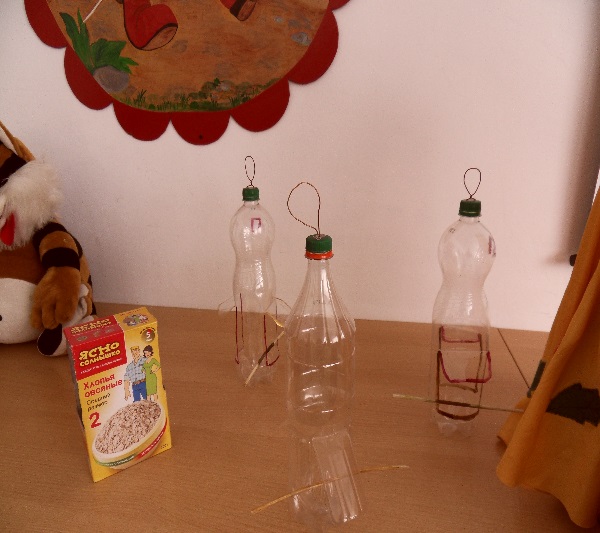 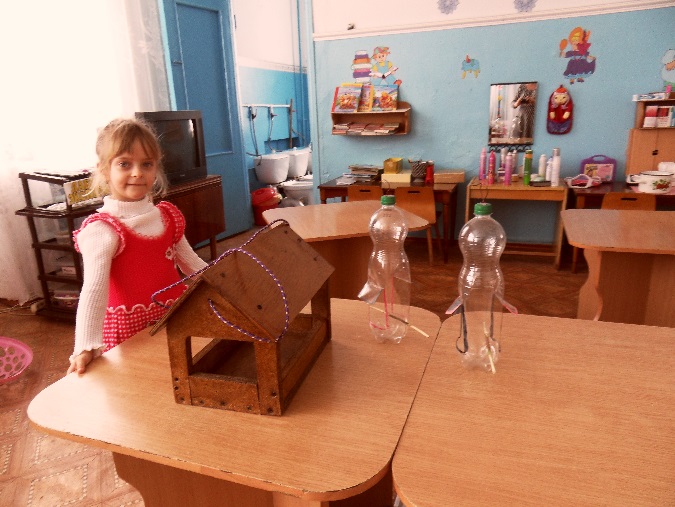 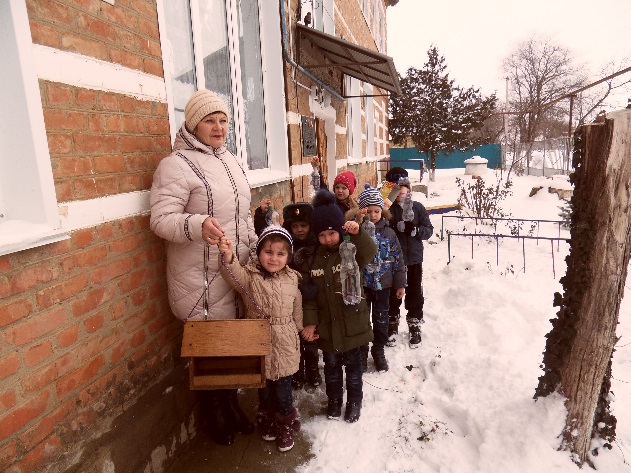 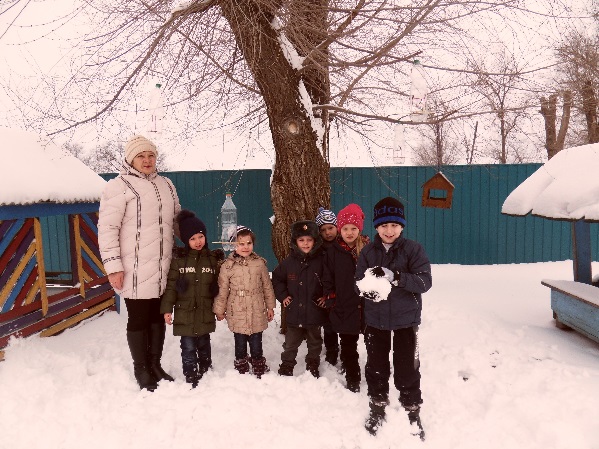 